ҠАРАР                                                         №____                                ПОСТАНОВЛЕНИЕ18 май 2017 йыл                                                                               18 мая 2017 годаОб утверждении порядка сбора твердых коммунальных отходов, в том числе их раздельного сбора, на территории 
Республики БашкортостанВ целях реализации полномочий Республики Башкортостан 
по организации и осуществлению деятельности по сбору, транспортированию, обработке, утилизации, обезвреживанию, захоронению отходов, установленных Федеральным законом 
«Об отходах производства и потребления», Администрация сельского поселения Нигаматовский сельсовет муниципального района Баймакский район Республики Башкортостан                  ПОСТАНОВЛЯЕТ:1. Утвердить прилагаемый Порядок сбора твердых коммунальных отходов, в том числе их раздельного сбора, на территории Республики Башкортостан.2. Контроль за исполнением настоящего постановления возложить на землеустроителя Сиргалина Р.М.Глава сельского поселения:                                   Ф.Г. ВахитоваУтвержденПостановлением администрации сельского поселения Нигаматовский сельсовет МР Баймакский район Республики Башкортостанот ___________№ _______ПОРЯДОК cбора твердых коммунальных отходов, в том числе их раздельного сбора, на территории Республики Башкортостан 1. Общие положения1.1. Настоящий порядок разработан в соответствии с Федеральным законом от 24.06.1998 № 89-ФЗ «Об отходах производства и потребления», Законом Республики Башкортостан от 30.11.1998 № 195-з «Об отходах производства и потребления», экологическими, санитарными и иными требованиями в области охраны окружающей среды и здоровья населения, и нормативными актами, утвержденными органами местного самоуправления при согласовании с органами государственной власти Республики Башкортостан.1.2. Порядок сбора твердых коммунальных отходов, в том числе их раздельного сбора, на территории Республики Башкортостан (далее - Порядок) регулирует деятельность по сбору твердых коммунальных отходов (далее - ТКО), в том числе их раздельному сбору, на территории населенных пунктов Республики Башкортостан в целях предотвращения вредного воздействия ТКО на здоровье человека и окружающую среду, а также вовлечения полезных компонентов, содержащихся в отходах, в хозяйственный оборот.1.3. Настоящий Порядок не распространяется на правоотношения, возникающие при сборе отходов иных видов. 1.4. В настоящем Порядке используются термины и определения, определенные Федеральным законом «Об отходах производства и потребления», Законом Республики Башкортостан «Об отходах производства и потребления», а также следующие основные понятия: региональный оператор по обращению с ТКО (далее также - региональный оператор) - оператор по обращению с ТКО - юридическое лицо, которое обязано заключить договор на оказание услуг по обращению с ТКО с собственником ТКО, которые образуются и места сбора которых находятся в зоне деятельности регионального оператора;оператор по обращению с ТКО - индивидуальный предприниматель или юридическое лицо, осуществляющие деятельность по сбору, транспортированию, обработке, утилизации, обезвреживанию, захоронению ТКО;контейнер – мусоросборник, предназначенный для складирования твердых коммунальных отходов, за исключением крупногабаритных отходов;контейнерная площадка - место накопления твердых коммунальных отходов, обустроенное в соответствии с требованиями законодательства Российской Федерации в области охраны окружающей среды и законодательства Российской Федерации в области обеспечения санитарно-эпидемиологического благополучия населения и предназначенное для размещения контейнеров и бункеров;бункер – мусоросборник, предназначенный для складирования крупногабаритных отходов; крупногабаритные отходы - твердые коммунальные отходы (мебель, бытовая техника, отходы от текущего ремонта жилых помещений и др.), размер которых не позволяет осуществить их складирование в контейнерах; мусоровоз –  транспортное средство категории N, используемое для перевозки твердых коммунальных отходов;вывоз твердых коммунальных отходов - транспортирование твердых коммунальных отходов от мест их накопления и сбора до объектов, используемых для обработки, утилизации, обезвреживания, захоронения твердых коммунальных отходов;потребитель – собственник твердых коммунальных отходов или уполномоченное им лицо, заключившее или обязанное заключить с региональным оператором договор на оказание услуг по обращению с твердыми коммунальными отходами.1.5. Сбор ТКО осуществляет региональный оператор самостоятельно и/или с привлечением операторов по обращению с ТКО.1.6. Договор на оказание услуг по обращению с ТКО заключается между потребителем и региональным оператором, в зоне деятельности которого образуются ТКО и находятся места их сбора и накопления, в соответствии с формой типового договора на оказание услуг по обращению с ТКО, утвержденной постановлением Правительства Российской Федерации от 12.11.2016 № 1156 «Об обращении с твердыми коммунальными отходами и внесении изменения в постановление Правительства Российской Федерации от 25.08.2008 № 641».1.7. Потребители осуществляют складирование ТКО в местах сбора и накопления ТКО, определенных договором на оказание услуг по обращению с ТКО. 2. Контейнеры для твердых коммунальных отходов2.1. Контейнеры для ТКО должны быть изготовлены из пластика или металла, иметь крышку, предотвращающую попадание в контейнер атмосферных осадков и проникновение животных. На территориях индивидуальной жилой и дачной застройки при сборе ТКО предусматривается использование пластиковых или металлических контейнеров небольшой вместимости, применяемых для механизированной загрузки в мусоровоз.Контейнеры на контейнерных площадках должны находиться в технически исправном состоянии и иметь цветовую индикацию в соответствии с п.4.6. На контейнерах и контейнерных площадках должна быть указана информация для жителей об управляющей компании и организации, осуществляющей сбор и транспортирование ТКО.2.2. Контейнер может заполняться только до объема, пока может закрываться его крышка (не выше верхней кромки контейнера). Запрещается прессовать или уплотнять отходы в контейнере таким образом, что становится невозможным высыпание его содержимого при загрузке в мусоровоз. 2.3. Частота вывоза ТКО определяется в соответствии с законодательством Российской Федерации в области санитарно-эпидемиологического благополучия человека, условиями договора об оказании услуг по обращению с ТКО. 2.4. Время вывоза ТКО определяется организациями, осуществляющими вывоз отходов, не ранее 07.00 часов и не позднее 23.00 часов, которые обязаны проинформировать о графике вывоза ТКО потребителя. 2.5. В контейнерах для ТКО запрещается размещать горящие, раскаленные или горячие отходы, крупногабаритные отходы, снег и лед, жидкие вещества, биологически и химически активные отходы, осветительные приборы и электрические лампы, содержащие ртуть, батареи и аккумуляторы, медицинские отходы, озоноразрушающие вещества, а также все отходы, которые могут причинить вред жизни и здоровью граждан и производственного персонала, повредить или нетипичным образом загрязнить контейнеры, мусоровозы или нарушить режим работы объектов по обработке, обезвреживанию и размещению отходов. 2.6. Запрещается располагать ТКО вне контейнеров, за исключением случаев, предусмотренных настоящим Порядком. Запрещается заполнять контейнеры для ТКО, предназначенные для сбора отходов других лиц и не указанные в договоре на оказание услуг по обращению с ТКО. 2.7. На территории Республики Башкортостан не допускается производить извлечение вторичных материальных ресурсов (бумага, картон, стеклотара, пластик, другие предметы) из контейнеров на контейнерных площадках, а также из непосредственно мусоровозного транспорта. 2.8. Контейнеры для ТКО в летний период необходимо промывать не реже одного раза в 10 дней.3. Сбор твердых коммунальных отходов3.1. В соответствии с договором на оказание услуг по обращению с ТКО в местах сбора и накопления ТКО складирование ТКО осуществляется потребителями следующими способами:в контейнеры, расположенные в мусороприемных камерах (при наличии соответствующей внутридомовой инженерной системы);в контейнеры, бункеры, расположенные на контейнерных площадках;в пакеты или другие емкости, предоставленные региональным оператором или оператором по обращению с ТКО (в индивидуальной жилой и дачной застройке);3.2. В соответствии с договором на оказание услуг по обращению с ТКО и в местах сбора и накопления ТКО складирование крупногабаритных отходов осуществляется потребителями следующими способами:в бункеры, расположенные на контейнерных площадках;на специальных площадках для складирования крупногабаритных отходов;путем вывоза крупногабаритных отходов по заявке потребителя.3.3. В соответствии с договором на оказание услуг по обращению с ТКО в населенных пунктах и на объектах с обособленной территорией (площади, улицы, сады, парки, вокзалы, аэропорты, пристани, рынки, остановки городского транспорта, пляжи, лечебно-профилактические учреждения и др.) в местах сбора и накопления ТКО складирование ТКО осуществляется потребителями следующими способами:в контейнеры, бункеры, расположенные на контейнерных площадках;в урны.3.1. Сбор твердых коммунальных отходов посредством мусоропроводов3.1.1. Сбор ТКО посредством мусоропроводов осуществляется в многоквартирных жилых домах при наличии соответствующей внутридомовой инженерной системы. 3.1.2. Содержание и ремонт внутридомовых инженерных систем, предназначенных для сбора ТКО (мусоропроводы, мусороприемные камеры), производятся лицом, осуществляющим управление многоквартирным домом. 3.1.3. Мусоропровод, мусоросборные камеры и контейнеры для сбора ТКО должны содержаться в соответствии с требованиями действующих санитарных норм и правил. 3.1.4. Отходы из камер должны удаляться ежедневно.3.1.5. Сбрасывать в мусоропровод горящие, тлеющие предметы, взрывоопасные вещества, а также выливать жидкость не допускается. 3.1.6. Складирование ТКО, их разбор и отбор вторичного сырья в мусоросборной камере запрещаются. 3.1.7. Сбрасывание ТКО в загрузочный клапан должно производиться небольшими порциями; крупные части должны быть измельчены для свободного прохождения через загрузочный клапан; мелкие и пылевидные фракции перед сбрасыванием в мусоропровод рекомендуется завернуть в пакеты, свободно размещающиеся в ковше клапана. Отходы, не поддающиеся измельчению, должны быть вынесены в бункер. Сбрасывать в мусоропровод крупногабаритные предметы, требующие усилий при их загрузке в ковш клапана, не допускается. 3.1.8. В жилых домах, имеющих мусоропроводы, должны быть обеспечены условия для еженедельной чистки, дезинфекции и дезинсекции ствола мусоропровода.Сбор твердых коммунальных отходов посредством контейнерных площадок3.1.9. Потребители обеспечивают накопление ТКО на контейнерных площадках, обустроенных в соответствии с требованиями законодательства в области охраны окружающей среды и обеспечения санитарно-эпидемиологического благополучия населения, в целях дальнейшего транспортирования ТКО для утилизации, обезвреживания, размещения.3.1.10. Контейнерные площадки должны  иметь следующие сведения: график вывоза отходов; наименование организации, выполняющей вывоз ТКО; контакты лица, ответственного за содержание площадки и своевременное удаление отходов3.1.11. Контейнерные площадки должны соответствовать требованиям технических регламентов, санитарных правил и норм, правилам и нормам технической эксплуатации жилищного фонда. Для предотвращения проникновения животных и разбрасывания отходов на прилегающей территории контейнерные площадки должны быть ограждены с трех сторон и предусматривать установку контейнеров с крышками.3.1.12. Контейнерная площадка должна регулярно очищаться от снега и льда, отходов, размещенных за пределами контейнеров, и подвергаться уборке (санитарной обработке).3.1.13. Размещение контейнерных площадок производится по инициативе регионального оператора или потребителей при согласовании с органами местного самоуправления в соответствии с требованиями санитарных норм и правил.3.1.14. Необходимое количество контейнеров на контейнерной площадке и их вместимость определяются исходя из количества жителей, проживающих в многоквартирных жилых домах, для накопления ТКО которых предназначены эти контейнеры и с учетом образования отходов организаций, находящихся в нежилых помещениях данных домов, согласно установленных нормативов накопления ТКО с учетом санитарно-эпидемиологических требований.3.1.15. Количество и объем контейнеров могут быть изменены по заявлению собственников помещений в многоквартирном доме либо лица, осуществляющего управление многоквартирным домом, при этом уменьшение количества и вместимости контейнеров для несортированных ТКО допускается только при условии осуществления такими лицами раздельного сбора ТКО.3.1.16. Количество и объем контейнеров, необходимых для накопления ТКО юридических лиц и индивидуальных предпринимателей, определяются исходя из установленных нормативов накопления ТКО и в соответствии с условиями договора об оказании услуг по обращению с ТКО.3.1.17. Предельный срок накопления отходов в холодное время года (при температуре -5 и ниже) должен быть не более трех суток, в теплое время (при температуре свыше +5) не более одних суток (ежедневный вывоз). В каждом населенном пункте периодичность удаления твердых бытовых отходов согласовывается с Управлением Роспотребнадзора по РБ.3.1.18. Владелец контейнерной площадки обеспечивает своевременную уборку контейнерной площадки и непосредственно прилегающей к ней территории, содержание в исправном состоянии контейнеров и мусоросборников без переполнения и без загрязнения территории, свободный доступ к контейнерам и мусоросборникам и содействие в оказании услуг по транспортированию ТКО.3.1.19. Уборка контейнерных площадок должна осуществляться ежедневно.3.1.20. Подъездные пути к контейнерной площадке должны иметь допустимую высоту не менее 4,5 метра и ширину не менее 3,5 метра и быть пригодными для свободного проезда и маневрирования транспортных средств с учетом радиуса разворота 12 метров или сквозного проезда, в том числе исключающего движение задним ходом в жилых зонах и на придомовых территориях автомобилям с максимально допустимым весом 30 тонн.3.1.21. Подъездные пути должны быть достаточно освещены и постоянно поддерживаться в пригодном состоянии для движения транспорта.3.1.22. Подъездные пути во время вывоза отходов должны содержаться свободными. В случае если подъездные пути к контейнерной площадке заблокированы, вывоз ТКО не осуществляется до принятия мер управляющими компаниями по его освобождению.3.1.23. Бремя содержания контейнерных площадок, территории прилегающей к месту погрузки ТКО, расположенных на придомовой территории, входящей в состав общего имущества собственников помещений в многоквартирном доме, несут собственники помещений в многоквартирном доме.Сбор твердых коммунальных отходовв индивидуальной жилой и дачной застройке3.1.24. Установленный настоящим подпунктом порядок сбора ТКО в индивидуальной жилой и дачной застройке применяется в индивидуальных жилых домах и многоквартирных жилых домах этажностью до 2 этажей включительно (далее – частные домовладения).3.1.25. На территории частных домовладений места сбора и накопления ТКО определяются договором об оказании услуг по обращению с ТКО с учетом стандартных габаритов транспортных средств по вывозу ТКО.3.1.26. Содержание объектов накопления отходов, размещаемых в зоне частных домовладений, осуществляется за счет средств собственников домовладений.3.1.27. При осуществлении сбора ТКО в пакетах или других предназначенных для их сбора емкостях договором об оказании услуг по обращению с ТКО устанавливаются места сбора отходов, время сбора отходов.3.2. Сбор крупногабаритных отходов3.2.1. Крупногабаритные отходы должны находиться в состоянии, не создающем угроз для жизни и здоровья персонала регионального оператора и оператора по обращению с ТКО, в частности, предметы мебели должны быть в разобранном состоянии и не должны иметь торчащие гвозди или болты, а также не должны создавать угроз для целости и технической исправности мусоровозов. Предоставленные к вывозу крупногабаритные отходы не должны быть заполнены другими отходами.3.2.2. Крупногабаритные отходы должны располагаться в день вывоза в месте, определенном в договоре на оказание услуг по обращению с ТКО.3.2.3. Вывоз крупногабаритных отходов обеспечивается региональным оператором, в том числе по заявкам потребителей, либо самостоятельно потребителями путем доставки крупногабаритных отходов на площадку для их складирования. Места расположения таких площадок определяются в соответствии с договором на оказание услуг по обращению с ТКО. Время вывоза крупногабаритных отходов не может превышать двое суток с даты поступления заявки.3.2.4. Бремя содержания специальных площадок для складирования крупногабаритных отходов, расположенных на придомовой территории, входящей в состав общего имущества собственников помещений в многоквартирном доме, несут собственники помещений в многоквартирном доме.3.2.5. Бремя содержания контейнерных площадок, специальных площадок для складирования крупногабаритных отходов, не входящих в состав общего имущества собственников помещений в многоквартирных домах, несут собственники земельного участка, на котором расположены такие площадки и территория. 3.3. Сбор твердых коммунальных отходов в населенных пунктах и на объектах с обособленной территорией3.3.1. На всех площадях и улицах, в садах, парках, на вокзалах, в аэропортах, на пристанях, рынках, остановках городского транспорта и других местах должны быть выставлены в достаточном количестве урны. Расстояние между урнами определяется органами местного самоуправления населенных пунктов в зависимости от интенсивности использования магистрали (территории), но не более чем через 40 м на оживленных и 100 м - на малолюдных.Очистка урн должна производиться систематически по мере их наполнения.За содержание урн в чистоте несут ответственность организации, предприятия и учреждения, осуществляющие уборку закрепленных за ними территорий.3.3.2. Запрещается у киосков, палаток, павильонов мелкорозничной торговли и магазинов складировать тару и запасы товаров, а также использовать для складирования прилегающие к ним территории.3.3.3. Устройство на улицах палаток, ларьков, лотков для продажи фруктов и овощей должно быть согласовано с санитарно-эпидемиологическими органами и с органами местного самоуправления. Уборку территорий, прилегающих к торговым павильонам в радиусе 5 м, осуществляют предприятия торговли.3.3.4. Механизированную мойку, поливку и подметание проезжей части улиц и площадей с усовершенствованным покрытием в летний период следует производить в плановом порядке, определенном органами местного самоуправления.3.3.5. На объектах с обособленной территорией (рынки, пляжи, парки, лечебно-профилактические учреждения) запрещается собирать отходы в местах, не отведенных для этой цели.3.3.6. Сбор твердых коммунальных отходов на пляжахТехнический персонал пляжа после его закрытия должен производить основную уборку берега, раздевалок, туалетов, зеленой зоны. Днем следует производить патрульную уборку. Вывозить собранные отходы разрешается до 8 часов утра.Урны необходимо располагать на расстоянии 3 - 5 м от полосы зеленых насаждений и не менее 10 м от уреза воды. Урны должны быть расставлены из расчета не менее одной урны на 1600 кв. м территории пляжа. Расстояние между установленными урнами не должно превышать 40 м.Контейнеры емкостью 0,75 куб. м следует устанавливать из расчета один контейнер на 3500 - 4000 кв. м площади пляжа.На территориях пляжей необходимо устраивать общественные туалеты из расчета одно место на 75 посетителей. Расстояние от общественных туалетов до места купания должно быть не менее 50 м и не более 200 м.При наличии специальных механизмов на песчаных пляжах не реже одного раза в неделю следует производить механизированное рыхление поверхностного слоя песка с удалением собранных отходов. После рыхления песок необходимо выравнивать.3.3.7. Сбор твердых коммунальных отходов на рынкахТерритория рынка (в том числе хозяйственные площадки, подъездные пути и подходы) должны иметь твердое покрытие (асфальт, булыжник) с уклоном, обеспечивающим сток ливневых и талых вод.На рынках, площадью 0,2 га, в виде исключения, допускается утрамбованная грунтовая поверхность с обязательной подсыпкой песка слоем не менее 3 см.При определении числа урн следует исходить из того, что на каждые 50 кв. м площади рынка должна быть установлена одна урна, причем расстояние между ними вдоль линии торговых прилавков не должно превышать 10 м. При определении числа мусоросборников вместимостью до 100 л следует исходить из расчета: не менее одного на 200 кв. м площади рынка и устанавливать их вдоль линии торговых прилавков, при этом расстояние между ними не должно превышать 20 м. Для сбора пищевых отходов должны быть установлены специальные емкости.На рынках площадью 0,2 га и более собранные на территории отходы следует хранить в контейнерах емкостью не менее 0,75 куб. м, оборудованных крышками.Технический персонал рынка после его закрытия должен производить основную уборку территории. Днем следует производить патрульную уборку и очистку наполненных отходами сборников.В теплый период года, помимо обязательного подметания, территорию рынка с твердым покрытием следует ежедневно мыть.3.3.8 Сбор твердых коммунальных отходов в местах массового скопления отдыхающихХозяйственная зона с участками, выделенными для установки сменных мусоросборников, должна быть расположена не ближе 50 м от мест массового скопления отдыхающих (танцплощадки, эстрады, фонтаны, главные аллеи, зрелищные павильоны и др.).При определении числа урн исходить из расчета: одна урна на 800 кв. м площади парка. На главных аллеях расстояние между урнами не должно быть более 40 м. У каждого ларька, киоска (продовольственного, сувенирного, книжного и т.д.) необходимо устанавливать урну емкостью не менее 10 л.Для удобства сбора отходов в местах, удаленных от массового скопления отдыхающих, следует устанавливать промежуточные сборники для временного хранения отходов и смета.При определении числа контейнеров для хозяйственных площадок следует исходить из среднего накопления отходов за 3 дня.Основную уборку следует производить после закрытия парков до 8 часов утра. Днем необходимо собирать отходы и опавшие листья, производить патрульную уборку, поливать зеленые насаждения.3.3.9. Сбор твердых коммунальных отходов в лечебно-профилактических учрежденияхСобирать отходы из кожно-венерологических, инфекционных, онкологических, хирургических (в том числе гинекологических) отделений следует в специальные плотные желтые пакеты с маркировкой и помещать в герметичные емкости вместимостью от 30 до 100 л с плотно закрывающимися крышками. Запрещается вывозить такие отходы на полигоны ТКО. Каждое лечебное учреждение должно иметь договор на транспортировку и сжигание со специализированными организациямиРасположение специальных установок, сжигательных печей на территории регламентируется соответствующими санитарными и строительными нормативами и согласовывается с Управлением Роспотребнадзора по РБ.Сбор, хранение, удаление и захоронение отходов, содержащих радиоактивные вещества, должны осуществляться в соответствии с требованиями Санитарных правил работы с радиоактивными веществами и источниками ионизирующих излучений.Режим и способ уборки территории с твердым покрытием зависят от специфики лечебного учреждения и решаются на месте по согласованию с санитарно-эпидемиологической станцией.Размер хозяйственной площадки для установки контейнеров должен быть не менее 40 м2, и площадку следует располагать на расстоянии не ближе 50 м от лечебных корпусов и пищеблоков. Допускается устанавливать сборники отходов во встроенных помещениях.В медицинских лечебных учреждениях необходимо использовать только эмалированные и фаянсовые урны.При определении числа урн следует исходить из расчета: одна урна на каждые 700 м2 дворовой территории лечебного учреждения. На главных аллеях должны быть установлены урны на расстоянии 10 м одна от другой.Технический персонал медицинского учреждения должен ежедневно производить очистку, мойку, дезинфекцию урн, мусоросборников (контейнеров) и площадок под них.4. Раздельный сбор твердых коммунальных отходов4.1. Раздельный сбор ТКО предусматривает разделение ТКО потребителями по установленным видам отходов и складирование отсортированных ТКО в контейнерах для соответствующих видов отходов для дальнейшего направления на утилизацию.4.2. Перечень видов отходов, подлежащих раздельному сбору, утверждается органом исполнительной власти Республики Башкортостан в области обращения с отходами.Способы сбора отходов, подлежащих раздельному сбору, утверждаются региональным оператором, оператором по обращению с ТКО по согласованию с органами местного самоуправления и органами исполнительной власти Республики Башкортостан в области обращения с отходами.4.3. При раздельном сборе ТКО выделяются: виды отходов, в состав которых входят полезные компоненты, захоронение которых запрещается, перечень которых определяется Правительством Российской Федерации; отходы, которые представлены биоразлагаемыми материалами, образуемые от упаковки, готовых товаров (продукции), после утраты потребительских свойств, перечень которых определяется Правительством Российской Федерации; отходы, которые образуются от готовых товаров, включая упаковку, подлежащих утилизации после утраты ими потребительских свойств, перечень которых определяется Правительством Российской Федерации. 4.4. Организация раздельного сбора ТКО в зависимости от объемов образуемых отходов (вторсырья) и плотности застройки территории может осуществляться несколькими способами:установка специальных контейнеров для селективного сбора бумаги, стекла, пластика, металла в жилых кварталах; установка контейнеров для утильных фракций (бумага, стекло, пластик и пр.) и стандартных контейнеров для твердых бытовых отходов (с пищевой составляющей) на специально отведенных местах; создание пунктов приема вторичного сырья или организация площадок раздельного сбора ТКО; организация передвижных пунктов сбора вторичного сырья. 4.5. При организации раздельного сбора ТКО для накопления утилизируемых компонентов ТКО на контейнерных площадках устанавливаются специальные емкости, обеспечивающие размещение в них только определенного вида отходов, а также необходимо соблюдение следующих условий: контейнеры должны иметь цветовую индикацию в соответствии с п.4.6. и соответствующую маркировку. Маркировка наносится в виде надписей и (или) пиктограмм и должна доносить информацию о материалах, подлежащих сбору в соответствующий контейнер; конструкция контейнеров должна не допускать попадания внутрь атмосферных осадков, проникновения животных. 4.6. При осуществлении раздельного сбора отходов с установкой специальных контейнеров для селективного сбора должны использоваться контейнеры со следующей цветовой индикацией и письменными обозначениями:«бумага» - синий цвет, «несортированные загрязненные коммунальные отходы» - зеленый цвет, «пластик» - желтый цвет, «опасные ртутьсодержащие отходы и источники питания - оранжевый цвет», «стекло» - красный цвет, «отходы электрического и прочего оборудования» - серый цвет.4.7. В контейнеры с желтой цветовой индикацией складируются отходы в соответствии с Федеральным классификационным каталогом отходов, классифицируемые как пластмассовые изделия, утратившие свои потребительские свойства (не включая резиновые изделия), очищенные от загрязнений.4.8. В контейнеры с оранжевой цветовой индикацией складируются отходы в соответствии с Федеральным классификационным каталогом отходов, классифицируемые как отходы, содержащие ртуть, бытовые батареи и аккумуляторы, утратившие потребительские свойства (за исключением автомобильных).4.9. В контейнеры с красной цветовой индикацией складируются отходы в соответствии с Федеральным классификационным каталогом отходов, классифицируемые как отходы стекла и изделий из стекла, очищенные от загрязнений. 4.10. В контейнеры с зеленой цветовой индикацией складируются ТКО, в отношении которых не осуществляется раздельный сбор.4.11. В контейнеры с синей цветовой индикацией складируются отходы в соответствии с Федеральным классификационным каталогом отходов, классифицируемые как бумага и изделия из бумаги, утратившие свои потребительские свойства. 4.12. В контейнеры с серой цветовой индикацией складируются отходы в соответствии с Федеральным классификационным каталогом отходов, классифицируемые как отходы электрического и прочего оборудования.4.13. При осуществлении раздельного сбора отходов с установкой контейнеров для утильных фракций (бумага, стекло, пластик и пр.) и стандартных контейнеров для твердых коммунальных отходов (с пищевой составляющей) используются контейнеры со следующей цветовой индикацией и видами отходов:«вторичные материальные ресурсы» - желтый цвет;«неутилизируемые отходы» - зеленый цвет. 4.14. В контейнеры с желтой цветовой индикацией складируется ТКО (бумага, стекло, пластик, металл и пр.), для которых существует возможность повторного использования непосредственно или после дополнительной обработки.4.15. В контейнеры с зеленой цветовой индикацией складируются ТКО согласно пункту 4.6 настоящего Порядка. 4.16. При осуществлении раздельного сбора ТКО могут по необходимости использоваться дополнительные цветовые обозначения (сбор стекла различных цветов, сбор текстиля, сбор бумаги и пр.). 4.17. Вывоз раздельно собранных компонентов отходов осуществляется по договорам с организациями, осуществляющими вывоз отходов, или с организациями, осуществляющими использование вторичного сырья. При погрузке собранных раздельно компонентов отходов обеспечиваются условия, при которых раздельно собранные отходы не смешиваются с иными видами отходов.4.18. Раздельно собранные компоненты ТКО, являющиеся вторичными материальными ресурсами, подлежат передаче на переработку организациям, осуществляющим их обработку и утилизацию.4.19. Не допускается смешивание раздельно собранных компонентов ТКО, являющихся вторичными материальными ресурсами, и их захоронение.4.20. Пункты приема вторичного сырья должны быть удалены не менее чем на 50 метров от жилых и общественных зданий, лечебно-профилактических, детских учреждений и школ. Запрещается устройство пунктов по приему вторичного сырья от населения в помещениях продовольственных и промтоварных магазинов, в помещениях складов этих магазинов, на территории предприятий торговли и общественного питания, детских образовательных учреждений и школ, лечебно-профилактических организаций, парков, скверов и мест массового отдыха населения.5. Сбор отходов в садоводческих, огороднических и дачных некоммерческих объединениях граждан, гаражно-строительных кооперативах.5.1. Для сбора отходов, образующихся в садоводческих, огороднических и дачных некоммерческих объединениях граждан, гаражно-строительных кооперативах (далее – ГСК), используются: контейнерные площадки с твердым покрытием для ТКО; емкости для сбора отработанных горюче-смазочных материалов; площадки для сбора крупногабаритных отходов (кузова, отработанные автопокрышки и т.п.). 5.2. Размещение контейнерных площадок производится в соответствии с утвержденным проектом организации и застройки территории с соблюдением экологических и санитарных норм и правил. 5.3. Обязанность по строительству, ремонту и содержанию контейнерных площадок для сбора отходов, сбору и передаче ТКО на размещение возлагается на органы управления садоводческих, огороднических и дачных некоммерческих объединениях граждан, ГСК, путем заключения договора с региональным оператором. 5.4. ТКО с данных площадок транспортируются на объекты обезвреживания, утилизации, размещения, захоронения отходов на основании договоров с региональным оператором или оператором по обращению с ТКО. 5.5. Транспортирование отходов с территорий садоводческих, огороднических и дачных некоммерческих объединений граждан, ГСК осуществляется по мере накопления, но не реже одного раза в неделю, а в зимний (снежный) период один раз в месяц. 5.6. Отработанные горюче-смазочные материалы, автошины, аккумуляторы, иные токсичные отходы, металлолом собираются в специально оборудованных местах и по мере накопления передаются для утилизации на специализированные предприятия или пункты приема с оформлением подтверждающей документации (акты приема-передачи, справки и т.п.).6. Сбор электронного и электрического оборудования6.1. К отходам электронного и электрического оборудования относятся отходы в соответствии с Федеральным классификационным каталогом отходов классифицируемые как утратившие свои потребительские свойства:оборудование компьютерное, электронное, оптическое;компьютеры и периферийное оборудование;оборудование коммуникационное;техника бытовая электронная;оборудование для облучения, электрическое диагностическое и терапевтическое, применяемое в медицинских целях;приборы оптические и фотографическое оборудование;носители информации магнитные;электродвигатели, генераторы, трансформаторы и электрическая распределительная и контрольно-измерительная аппаратура;приборы бытовые.6.2. Отходы электронного и электрического оборудования принимаются:в местах для сбора отходов, определенных органами местного самоуправления;с использованием мобильных приемных пунктов, организованных региональным оператором или операторами по обращению с ТКО, производителями и импортерами электронного и электрического оборудования, их объединениями;предприятиями розничной торговли, осуществляющими продажу электронного и электрического оборудования;в порядке, установленном для сбора крупногабаритных отходов (для крупногабаритных электроприборов).Запрещается размещать отходы электронного и электрического оборудования в контейнерах для сбора твердых коммунальных отходов.Предприятия розничной торговли, осуществляющие продажу электронного и электрического оборудования на площади торгового помещения, превышающей 200 кв. м, обязаны осуществлять сбор отходов электронного и электрического оборудования, а также опасных отходов, указанных в пункте 4.6 настоящего Порядка, и передачу их для утилизации региональному оператору, оператору по обращению с ТКО, производителям и импортерам электронного и электрического оборудования, их ассоциациям.7. Сбор отходов, содержащих ртуть, бытовые батареи и аккумуляторы 7.1. Отходы, содержащие ртуть, бытовые батареи и аккумуляторы собираются в контейнерах оранжевого цвета или принимаются:в местах для сбора отходов, определенных органами местного самоуправления и собственниками помещений в многоквартирных домах или по их поручению лицами, осуществляющими управление многоквартирными домами;с использованием мобильных приемных пунктов, организованных региональным оператором, производителями и импортерами соответствующих потребительских товаров, их объединениями;предприятиями розничной торговли, осуществляющими продажу электронного и электрического оборудования.7.2. В каждом многоквартирном доме с числом квартир более 100 должен иметься контейнер для сбора опасных отходов.7.3. Сбор отходов, содержащих ртуть, осуществляется в соответствии с Правилами обращения с отходами производства и потребления в части осветительных устройств, электрических ламп, ненадлежащие сбор, накопление, использование, обезвреживание, транспортирование и размещение которых может повлечь причинение вреда жизни, здоровью граждан, вреда животным, растениям и окружающей среде, утвержденными Правительством РФ.8. Сбор потребительских товаров и упаковки8.1 Отходы от использования потребительских товаров и упаковки, утратившие свои потребительские свойства, подлежат утилизации.8.2. Лица, осуществляющие прием потребительских товаров и упаковки, подлежащих утилизации, обязаны об этом проинформировать регионального оператора, указав вид собираемых отходов и порядок сбора отходов. 8.3 Изъятие отходов из контейнеров с целью передачи их для утилизации производителям и импортерам потребительских товаров, их объединениям запрещено.8.4. Производители и импортеры потребительских товаров, их объединения вправе использовать стационарные и мобильные пункты приема отходов, в том числе оборудованные автоматы для приема отходов.9. Сбор строительных отходов9.1. Сбор отходов на объектах строительства, ремонта и реконструкции (далее - строительные отходы) производится в контейнеры (бункеры). Из образующихся отходов выделяются утильные фракции. 9.2. Предельное количество накопления строительных отходов на объектах их образования, сроки и способы их хранения устанавливаются в соответствии с экологическими требованиями, санитарными нормами и правилами, а также правилами пожарной безопасности. 9.3. При производстве работ на объектах ремонта и реконструкции без отведения строительной площадки или при отсутствии специально обустроенных мест накопления допускается временное складирование отходов в специальных емкостях или мешках на улице около объекта ремонта и реконструкции, при этом не допускается ограничение свободного проезда транспортных средств, прохода людей, порча зеленых насаждений и захламление газонов. 9.4. Грунт, извлекаемый при строительных работах или образующийся при планировке строительной площадки, складируется на специально отведенные площадки, определенные проектом строительства или реконструкции. Плодородный слой почвы подлежит снятию для последующего его восстановления. 9.5. При производстве работ по перекладке, ремонтных или аварийных работ на инженерно-коммунальных сетях (водоснабжение, отопление, канализация, связь и т.п.) с выемкой грунта, извлеченный грунт складируется в непосредственной близости от места проведения работ или транспортируется в установленные места, согласованные с органами местного самоуправления. 9.6. После проведения строительных или ремонтных работ реализуются мероприятия по восстановлению нарушенного слоя почвы с восстановлением травяного покрова. 9.7. При производстве работ по сносу зданий и сооружений обращение со строительными отходами должно соответствовать требованиям пунктов 9.1.-9.4. настоящего Порядка. 9.8. Обязанность по обеспечению сбора отходов на объектах строительства, ремонта и реконструкции возлагается на лицо, осуществляющее строительство, ремонт и реконструкцию. 10. Сбор отходов автотранспорта10.1. Отходы автотранспорта подлежат обязательному сбору отдельно от других видов отходов. 10.2. Хозяйствующие субъекты, осуществляющие деятельность по обращению с отходами автотранспорта, организуют сбор отходов на специальных площадках, в соответствии с экологическими требованиями, санитарными нормами и правилами. 10.3. Отработанные горюче-смазочные материалы, загрязненные отходы продукции из резины, аккумуляторы, иные токсичные отходы, металлолом собираются в специально оборудованных местах и по мере накопления передаются для утилизации на специализированные предприятия или пункты приема с оформлением подтверждающей документации (акты приема-передачи).11. Ответственность за нарушение порядка сбора твердых коммунальных отходов (в том числе раздельного сбора) на территории Республики БашкортостанЗа неисполнение или ненадлежащее исполнение настоящего Порядка юридические лица, должностные лица, индивидуальные предприниматели и физические лица несут ответственность в соответствии с законодательством Российской Федерации и законодательством Республики Башкортостан.БАШҚОРТОСТАН  РЕСПУБЛИКАҺЫБАЙМАҚ   РАЙОНЫМУНИЦИПАЛЬ РАЙОНЫНЫҢНИҒӘМӘТ   АУЫЛ   СОВЕТЫ АУЫЛ   БИЛӘМӘҺЕ ХАКИМИӘТЕ453657, Баймақ районы, Ниғәмәт ауылы, К.Дияров урамы,7тел.: (34751) 4-75-37, 4-75-43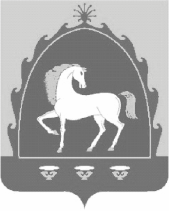 РЕСПУБЛИКА БАШКОРТОСТАНАДМИНИСТРАЦИЯСЕЛЬСКОГО ПОСЕЛЕНИЯ НИГАМАТОВСКИЙ СЕЛЬСОВЕТ МУНИЦИПАЛЬНОГО РАЙОНАБАЙМАКСКИЙ РАЙОН453657, Баймакский район, с.Нигаматово, ул. К.Диярова,7тел.: (34751) 4-75-37, 4-75-43